INDICAÇÃO Nº 617/2018INDICAMOS RETIRADA DA TERRA ACUMULADA E LIMPEZA DO BUEIRO NO FINAL DA AVENIDA  CURITIBA, NO BAIRRO JARDIM AMAZONIA, NO MUNICIPIO DE SORRISO – MT.PROFESSORA MARISA – PTB, BRUNO DELGADO – PMB, CLAUDIO OLIVEIRA – PR, FÁBIO GAVASSO – PSB, PROFESSORA SILVANA – PTB e MAURICIO GOMES - PSB, vereadores com assento nesta Casa, de conformidade com o artigo 115 do Regimento Interno, requerem à Mesa que este Expediente seja encaminhado ao Excelentíssimo Senhor Ari Lafin, Prefeito Municipal, com cópias ao Senhor Estevam Hungaro Calvo Filho, Secretário Municipal de Administração, ao Senhor Acacio Ambrosini, Secretário Municipal de Obras e Serviços Públicos e ao Senhor Leonardo Zanchetta, Secretário Municipal da Cidade, versando sobre a necessidade de que seja retirada a terra acumulada e limpeza do bueiro no final da Avenida Curitiba no Bairro Jardim Amazônia, no município de Sorriso – MT. JUSTIFICATIVASConsiderando que estamos vivenciando o período chuvoso e faz se necessárias medidas cabíveis para evitar os transtornos que vem acontecendo, conforme fotos em anexo;Considerando que esta iniciativa proporcionará mais segurança e melhores condições de circulação de veículos e pedestres;Considerando que esta é uma reivindicação dos moradores da referida avenida que anseiam por este beneficio;Contamos com a sensibilidade do Poder Executivo Municipal, a fim de que atenda esta solicitação o mais breve possível.                         Câmara Municipal de Sorriso, Estado de Mato Grosso, em 21 de novembro de 2018.PROF.ª  MARISAVereadora - PTB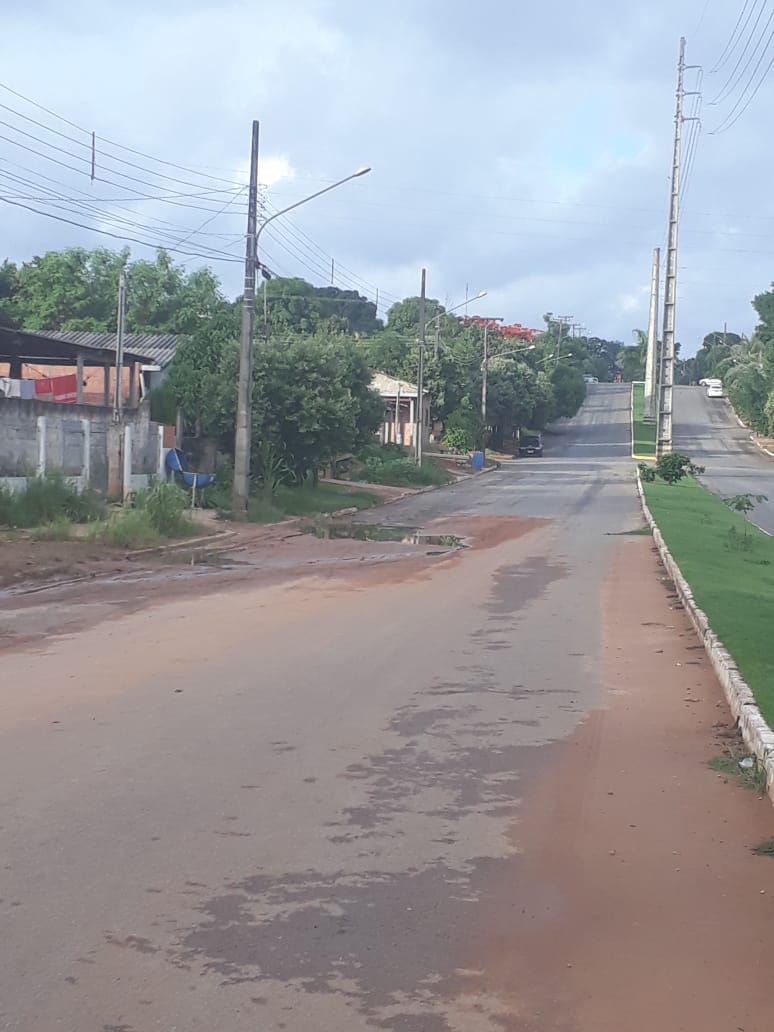 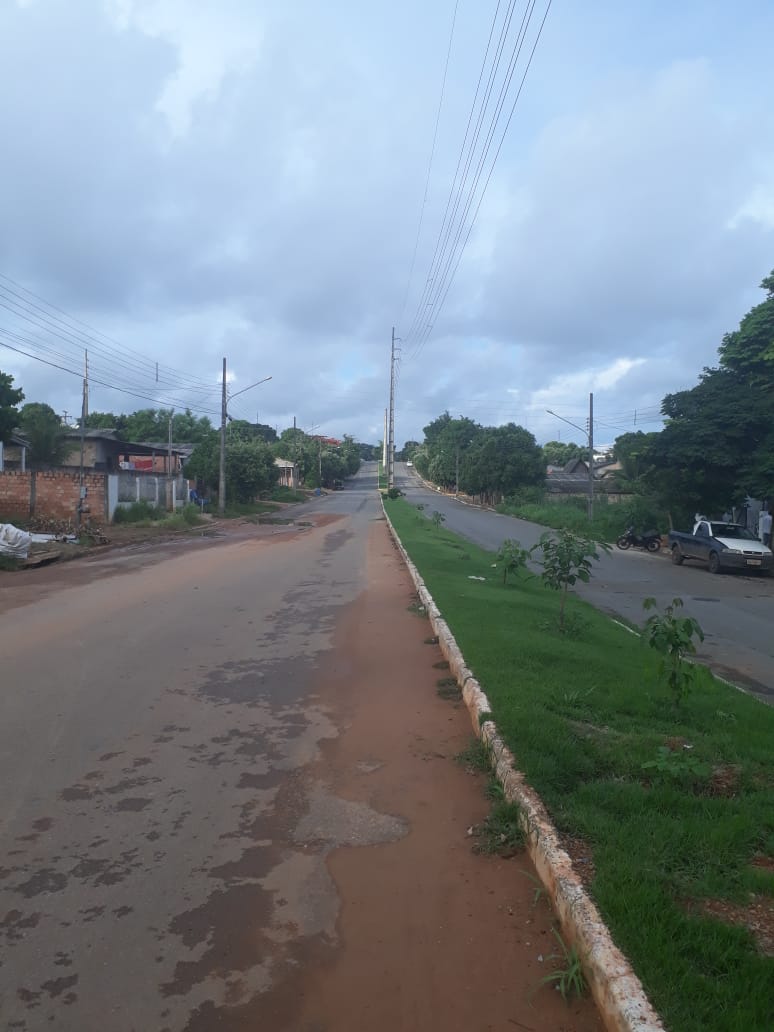 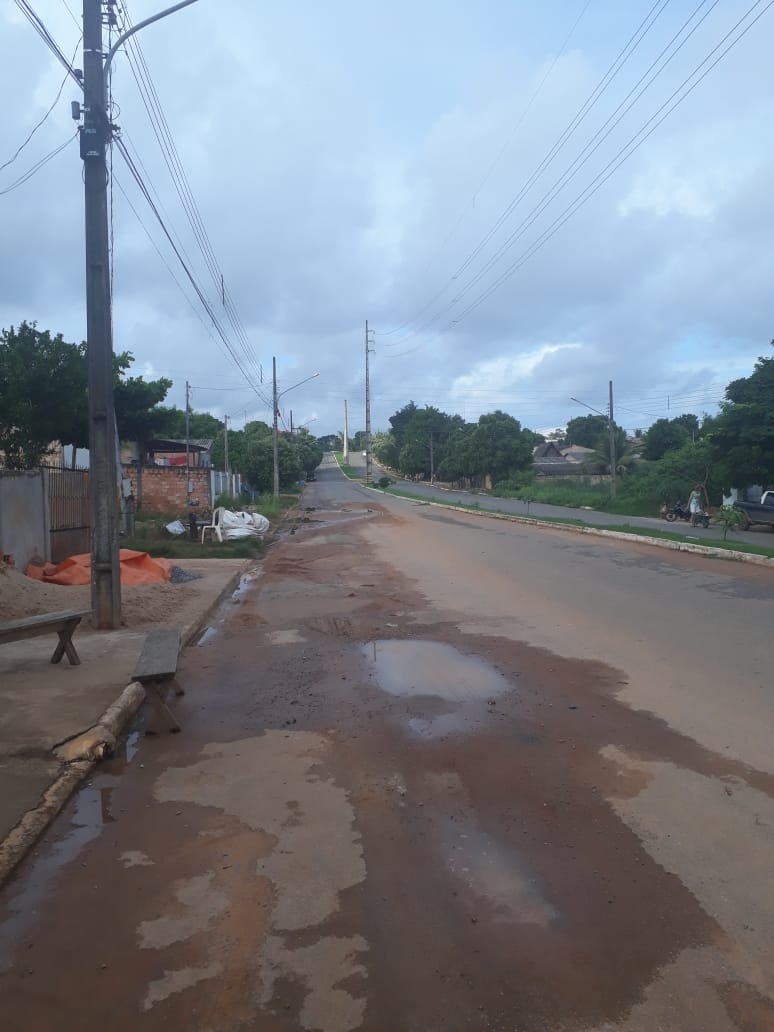 BRUNO DELGADOVereador PMBCLAUDIO OLIVEIRAVereador PRCLAUDIO OLIVEIRAVereador PRFÁBIO GAVASSOVereador PSBPROF.ª SILVANAVereadora PTBPROF.ª SILVANAVereadora PTBMAURICIO GOMESVereador PSBMAURICIO GOMESVereador PSB